Czwartek – 28.05Postaraj się odnaleźć wszystkie ukryte nazwy warzyw 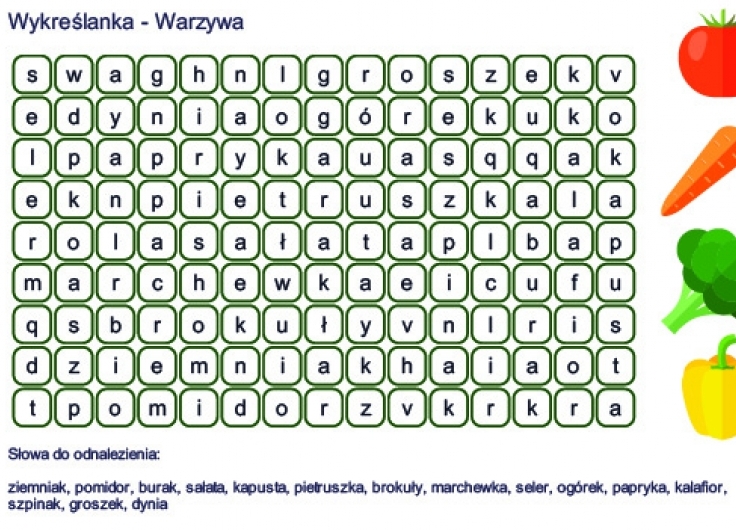 